Volunteer Application Form				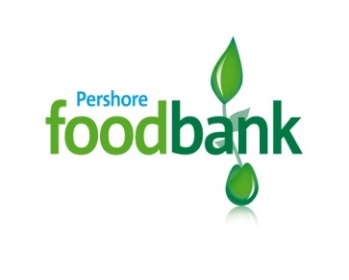 Thank you for your offer to help with Pershore FoodbankPlease complete the form below and I will be in  be in touch.If you have any questions about the form or would like helpCompleting it, please contact Joanna Davis 01386555347, leave a message and I will get back to you.0r email volunteering@pershore.foodbank.org.uk Name: ______________________Address: _____________________________ ____________________________________Postcode: Tel No: _____________________Email: __________________________DOB _________________Next of Kin:Name: ________________________Tel No: _____________________Relationship:   _______________________Contact in case of emergency (if different from above)Name: ________Tel No: _____________________________Relationship: ________________________I would be interested in helping in the following area(s) – please mark in order of preference (1,2,3 etc): Foodbank Centre	     Warehouse					Assisting with admin	     Driver 	     Supermarket collectionsI am available for (please tick any that apply)        Tuesday(10.30-13.00)                                                                                 and/or Friday (12.30-15.00)		 Are you prepared to use your car between St Andrews and the warehouse during Foodbank sessions. Yes/No    If so, please check your car insurance, insurance checked Yes/NoDo you have any health problems that we should be aware of?                         Yes    No  If yes, please give details:Please tell us your previous work experience or qualifications:Please tell us your reasons for volunteering at Pershore Foodbank and  briefly about yourself:Data protection:. Pershore  Foodbank is committed to protecting your privacy and will process your personal data in accordance with the Data Protection Act 1998 and GDPR 2018. Your data will only be used in relation to your volunteering activity.  It will only be seen by foodbank co-ordinator responsible for your volunteering.  It will not be sold or passed to any other organisation.  
A full data privacy statement for volunteers is available from the foodbank on request.I confirm that the above information is complete and correct. I consent to the processing of this data in the consideration of my application and during the course of my volunteering, if applicable.Signature:                                                                       DatePlease return completed form by email to volunteering@pershore.foodbank.org.uk or by post to: Joanna Davis Pershore Foodbank c/o Abbey Office,11 Broad Street, Pershore, Worcestershire WR10 1BBThank you 	Joanna Davis Volunteer Co-Ordinator			